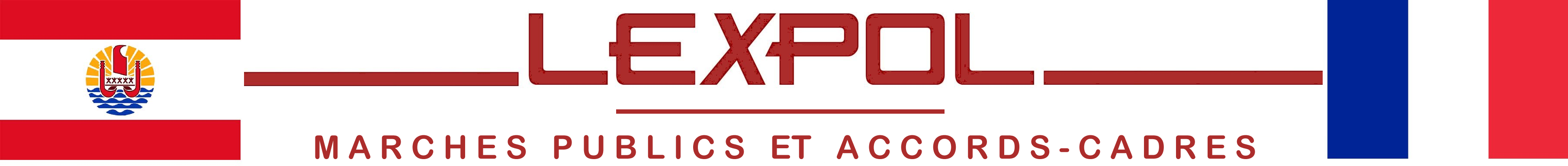 Le présent formulaire (disponible sur le site lexpol, espace marchés publics) est un modèle non obligatoire d’acte d’engagement à jour de la dernière modification du code polynésien des marchés publics. Il peut être utilisé par les candidats pour présenter leur offre aux marchés publics ou accords-cadres passés par la Polynésie française, les communes ou leurs démembrements En cas d’allotissement, le candidat remplit un document par lot auquel il soumissionne.Le candidat remplit également un imprimé pour chaque offre relative à une variante ou un imprimé pour chaque offre avec prestations supplémentaires éventuelles.Si le candidat est un groupement d’entreprises, tout acte d’engagement est rempli pour l’ensemble des membres du groupement.Il est recommandé aux acheteurs publics de pré-compléter les parties surlignées en jaune avant de mettre le formulaire à la disposition des candidats dans les documents de la consultation.EC1ACTE D’ENGAGEMENTA - Objet de la consultation et de l’acte d’engagementA.1 - Objet de la consultation : Réalisation de prestations de services pour la mise en œuvre du programme d’éducation thérapeutique des patients (ETP) obésité adulte.A.2 - Cet acte d'engagement correspond :en cas d’allotissement : (Dans ce cas, il convient de remplir un acte d’engagement distinct pour chaque lot soumissionné)	au lot du marché public ou de l’accord-cadre suivant : (Indiquer ci-dessous le n° et l’intitulé du lot tel qu’il figure dans l’avis d'appel public à la concurrence ou la lettre de consultation.)Lot n°9 : Éducateur Sport-Santé – Site TaravaoB - Engagement du candidatB.1 - Identification et engagement du candidat : Après avoir pris connaissance des pièces constitutives du marché suivantes : (Cocher les cases correspondantes.) Cahier des clauses administratives particulières (CCAP) (réf. : CCTP-2023DPS-01) ; Cahier des clauses techniques particulières (CCTP) (réf. : CCTP-2023DPS-01) ; Annexe(s) n° 1 : Charte d’engagement ; Cahier des clauses administratives générales (CCAG) :	 Fournitures courantes et services (FCS) ; Travaux (TX) Autres (A préciser) :……………………………………………………………………………………………………………………………………………... ;ainsi que des documents qui y sont mentionnés,et conformément à leurs clauses et stipulations : Le signataire(Cocher la case correspondante.) s’engage, sur la base de son offre et pour son propre compte ;[Indiquer ci-dessous le nom commercial et la dénomination sociale du candidat, les adresses de son établissement et de son siège social (si elle est différente de celle de l’établissement), son adresse électronique, ses numéros de téléphone et de télécopie et son n° TAHITI.]…………………………………………………………………………………………………………………………………………………………………………………………………………………………………………………………………………………………………………………………………………………………………………………… engage la société ……………………..……… sur la base de son offre ;[Indiquer ci-dessous le nom commercial et la dénomination sociale du candidat, les adresses de son établissement et de son siège social (si elle est différente de celle de l’établissement), son adresse électronique, ses numéros de téléphone et de télécopie et son n° TAHITI.]……………………………………………………………………………………………………………………………………………………………………………………………………………………………………………………………………………………………………………………………………………………………………………………………………………………………………………………………………………………………………………………………………………………………………………… L’ensemble des membres du groupement s’engagent, sur la base de l’offre du groupement ;[Indiquer ci-dessous le nom commercial et la dénomination sociale de chaque membre du groupement, leurs adresses (établissement et siège social (si elle est différente de celle de l’établissement)), leur adresse électronique, leurs numéros de téléphone et de télécopie et leur n° TAHITI. Identifier le mandataire désigné pour représenter l’ensemble des membres du groupement et coordonner les prestations.]………………………………………………………………………………………………………………………………………………………………………………………………………………………………………………………………………………………………………………………………………………………………………………………………………………………………………………………………………………………………………………………………………………………………………………………à exécuter les prestations demandées aux prix indiqués dans la ou les annexe (s) financières jointes au présent document :  Bordereau des prix unitaires (BPU) ;B - Engagement du candidat (suite)B.2 – Caractéristiques du groupement :(A ne renseigner qu’en cas d’offre formulée par un groupement d’opérateurs économiques.)Nature du groupement :Pour l’exécution du marché ou de l’accord-cadre, le groupement d’opérateurs économiques est : (Cocher la case correspondante.) conjoint		OU		 solidaireMandataire du groupement (article LP 233-4 du CPMP) : Les membres du groupement désignent le mandataire suivant pour les représenter et coordonner les prestations :[Indiquer le nom commercial et la dénomination sociale du mandataire]_________________________________________________________________________________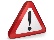 Le niveau d’habilitation du mandataire doit être défini, 
soit à la rubrique «E» du formulaire LEXPOL « LC 1 bis  (candidature groupée) », 
soit dans un document d’habilitation joint en annexe du dossier de candidature._____________________________________________________________________________________________En cas de groupement  conjoint  : Le mandataire est solidaire  :	 OUI		 NON(Cocher la case correspondante.)	 Répartition des prestations :(Les membres du groupement conjoint indiquent dans le tableau ci-dessous la répartition des prestations que chacun d’entre eux s’engage à réaliser.)B.3 - Compte(s) à créditer :(Le candidat doit joindre un ou des relevé(s) d’identité bancaire ou postal.)Nom de l’établissement bancaire :Numéro de compte :B.4 - Avance (article LP 411-2 et suivants du code polynésien des marchés publics (CPMP)) :Je renonce au bénéfice de l'avance :	   OUI			   NON(Cocher la case correspondante.)B.5 - Durée du marché :La durée du marché public ou de l’accord cadre est de 12 mois à compter de :(Cocher la case correspondante.) la date de notification du marché public ou de l’accord-cadre ; la date de notification de l’ordre de service ou du premier bon de commande ; la date de début d’exécution prévue par le marché public ou l’accord-cadre lorsqu’elle est postérieure à la date de notification.Le marché public ou l’accord cadre est reconductible :			OUI			NON(Cocher la case correspondante.)Si oui, préciser :Nombre des reconductions :	3Durée des reconductions : 	12 moisB.6 - Délai de validité de l’offre :Le présent engagement me lie pour le délai de validité des offres indiqué dans le règlement de la consultation, la lettre de consultation ou l'avis d'appel public à la concurrence.C - Signature  obligatoire  de l’offre par le candidatC.1 - Signature du marché ou de l’accord-cadre par le candidat individuel :(*) Le signataire doit avoir le pouvoir d’engager l’entreprise qu’il représente.C.2 – Signature du marché ou de l’accord-cadre en cas de groupement :(Cocher la case correspondante correspondant au choix du groupement concernant l’habilitation du mandataire – Cf. rubrique B2 ci-dessus et formulaire LC1bis.) Les membres du groupement ayant donné mandat au mandataire qui signe seul le présent acte d’engagement :(*) Le signataire doit avoir le pouvoir d’engager son entreprise et le groupement qu’il représente. Les membres du groupement signent chacun le présent acte d’engagement :(*) Chaque signataire doit avoir le pouvoir d’engager l’entreprise qu’il représente.D - Identification de l’acheteur public	 cCadre réservé à l’Acheteur publicnDésignation de l’acheteur public :La Polynésie française, pour le compte du Ministère de la santé en charge de la prévention et par délégation la Direction de la SantéCoordonnées de l’acheteur public :Nom, prénom, qualité du signataire du marché : (Le signataire doit avoir le pouvoir d’engager l’acheteur public qu’il représente.)Dr Jacques RAYNAL, Ministre de la santé en charge de la prévention et par délégation Mme Merehau MERVIN, directrice de la SantéDésignation, adresse, numéro de téléphone du comptable assignataire :Le Payeur de la Polynésie françaisePaierie de la Polynésie française31 rue Anne-Marie JavouheyBP 4497 – 98713 Papeete-TahitiTél : (689) 40 46 70 00Imputation budgétaire :Budget de la Polynésie française : 100 (FPSS)Exercice : 2023Programme : 970 02Article : 622Centre de travail : 80001-FDésignation des autorités habilitées à prendre, par délégation de l'autorité compétente, les actes d'exécution du marché :Merehau MERVIN, directrice de la SantéPersonne habilitée à donner les renseignements prévus à l’article LP 413-4 du CPMP (nantissements ou cessions de créances).Merehau MERVIN, directrice de la SantéE - Décision de l’acheteur public	 CCadre réservé à l’Acheteur publicnE - Décision de l’acheteur public	 CCadre réservé à l’Acheteur publicnLa présente offre est acceptée aux prix indiqués : à la rubrique B1 du présent document ; dans la ou les annexe (s) financières jointes au présent document : Bordereau des prix unitaires (BPU) ; Détail du prix global et forfaitaire (DPGF) ; Autres (A préciser) :…………………………………………………………………………………………………………………... ;Elle est complétée par les annexes suivantes :(Cocher la ou les case(s) correspondante(s).) Annexe n°….. relative à l’acceptation du sous-traitant déclaré ; Annexe n°….. relative à l’agrément des conditions de paiement du sous-traitant déclaré  ; Annexe n°….. relative aux demandes de précisions ou de compléments sur la teneur des offres ; Annexe n°….. relative à la mise au point du marché ; Autres annexes (A préciser) :………………………………………………………………………………………………………………………………..Pour la Polynésie française et ses établissements publics à caractère administratif:[Visa du Contrôleur des dépenses engagées ou de son délégataire.]A : ……………..……………, le ………………..…………Signature[autorité compétente représentant de l’acheteur public
 habilitée à signer le marché public ou l’accord-cadre]F - Notification du marché au titulaire	CCadre réservé à l’Acheteur publicnF - Notification du marché au titulaire	CCadre réservé à l’Acheteur publicnEn cas de remise contre récépissé : (Le titulaire signera la formule ci-dessous :)« Reçu à titre de notification une copie du présent marché public ou accord-cadre »A : ……………………, le …………………Signature du titulaireEn cas d’envoi en lettre recommandée avec accusé de réception :(Coller dans ce cadre l'avis de réception postal, daté et signé par le titulaire du marché.)En cas de notification par voie électronique : (Indiquer la date et l’heure d’accusé de réception de la présente notification par le titulaire du marché.)G - Nantissement ou cession de créances	 nCadre réservé à l’Acheteur publicnConformément à l’article LP 413-1 du code des marchés publics, l’acheteur public remet :soit le certificat de cessibilité conforme au modèle figurant en annexe 10 du CPMP, soit une copie de l’original du marché revêtue d’une mention dûment signé par lui, indiquant que cette pièce est délivrée en unique exemplaire.Copie délivrée en unique exemplaire pour être remise à l'établissement de crédit ou au bénéficiaire de la cession ou du nantissement de droit commun, en cas de cession ou de nantissement de créance de : 1  La totalité du marché global dont le montant est de : (indiquer le montant en chiffres et en lettres)........................................................................................................................................................................................................2  La totalité du bon de commande n° ........ afférent au marché : (indiquer le montant en chiffres et en lettres)........................................................................................................................................................................................................3  La partie des prestations que le titulaire n’envisage pas de confier à des sous-traitants bénéficiant du paiement direct, est de : (indiquer le montant en chiffres et en lettres)........................................................................................................................................................................................................4  La partie des prestations est égale à : (indiquer le montant en chiffres et en lettres)........................................................................................................................................................................................................et devant être exécutée par ..............................................................................................................., en qualité de : membre d’un groupement d’entreprise		 sous-traitantDésignation du comptable assignataire :........................................................................................................................................................................................................A : ……………..……………, le ………………..…………Signature(autorité compétente représentant de l’acheteur public
 habilitée à signer le marché public H - Modification(s) ultérieure(s) de la créance	 CCadre réservé à l’Acheteur publicn(* autorité compétente représentant de l’acheteur public habilitée à signer le marché public)